MULTILATERAL EXAM PHYSICS FORM 1SECTION A (55 MKS)constant g= 10n/kg(a)Define physics. (1mk)Physics is the study of matter and its relation to energy(b) Give two examples of everyday phenomena which can be explained using physics (2mks)eclipselightningrainbowmiragefalling of bodies towards the groundseasonal occurrence of tides in the searising up of liquid through a drinking strawthe crackling sound produced when removing a nylon cloth from the body (any two)(a).State two branches of physics and state what each is involved in (4mks)Mechanics: study of motion of bodies under influence of forcesElectricity and magnetism: deals with relationship between electric currents and magnetic fields and their applications.Thermodynamics: study of transformation of heat to and from other forms of energy.Geometric optics: study of the behaviour of light as it transverses various media.Waves: study of propagation of energy through space.Atomic physics: study of the behaviour of particles constituting the nucleus and the accompanying energy changes.(b)State the relationship between physics and mathematics (1mk)Many concepts in physics are expressed mathematically or laws and principles in physics are expressed inform of equation.Religion (1mk)Systems in the universe reveal great orderliness which can be traced back to the creator/God.(a)What is a laboratory (2mks)It is a room designed and equipped for doing experiments in the course of studying science subjects.(b)Name three major components / requirements an average laboratory should have (3mks)Gas pipingElectrical energy supply networkWater piping systemChemicalsApparatus(c) State four basic rules which must be observed in laboratory use (4mks)Windows and doors must be kept open while working in the labAny instructions given must be followed carefullyElectrical switches, gas and water taps should be turned off when not in useHands must be dry when handling electrical apparatus and not splashing water to electrical socketsAll apparatus must be cleaned and returned to correct location of storage after use.Any waste after an experiment must be disposed of appropriatelyFloors and working surfaces should be kept dry (any 4)(d) State one accident that may occur to a student in the lab in the course of doing an experiment and state the first aid measure to administer (2mks)Cut: seek assistance to stop bleeding and dress up the wound immediatelyBurns: quickly run cold water over the affected part as you seek help for further treatmentPoisoning: assistance should be sought immediately.Eye damage due to dangerous chemicals: the eye should be washed off immediately with a lot of waterElectric shock: putting off the main switch before treating for the shock(a) The following table shows the seven basic physical quantities in physics. Fill in the blank spaces (7mks)(b) Volume and density are derived quantities. show how each is obtained from the basic physical quantities (2mksVolume = length X length X length or length x breadth x heightDensity =(a) State any one instrument we can use to measure length (1mkRulerTape measure(b) Convert each of the following into units indicated 20mm into m (1mk)== 0.02 m120cm into km (1mk)== 0.0012 km15km into m (1mk)= 15 x 1000=15000m(a)Define AREA, stating its SI units (2mks)Area is the measure of surface, expressed in square metres(b) The diameter of a measuring cylinder is 28mm. determine the base area of the cylinder (take  to be ) (2mks)Area = )=  x 14 x 14= 616mm2(a)Define VOLUME, stating its SI units (2mks)Volume is the amount of space occupied by matter, expressed in cubic metres(b)State any two measuring devices you can use to measure volume of a liquid (2mks)Measuring cylinderPipetteBuretteVolumetric flaskBeaker(c) A block of glass is 5.0cm long 4.0cm wide and 2.5cm high. Calculate the volume of the block (2mks)Volume = l x b x h= 5 x 4 x 2.5 = 50cm3(a)State the instrument used to measure mass( 1Mk)Beam balance / lever balance/ electronic balance(b) Convert each of the  following as indicated 25 tonnes into kilogrammes(1Mk)25 x 1000 = 25000 kg1.25 Kg into mg (1Mk) 1.25 x 1000x 1000mg=1,250,000mg (a) A liquid of mass 187.5g  is put in a container 5cm long ,2cm wide and 7.5 cm  calculate  the density of liquid ( 3mks)Density of liquid = Volume of liquid = l x w h= 5 x 2 x 7.5= 75cm3Density =  = 2.5 g/cm3(b) The water level in a burette is 30cm3.if 55drops of water fall the burette and the        final water level becomes 23.4 cm3, calculate the average volume of one drop         of water (3mks)Volume of 55 drops = 30 - 23.4= 6.6cm3Vol. of 1 drop == 0.12 cm3(c) (i) Define time (1Mk) This is a measure of duration of an event.(ii) A form one student timed his classmates running round the schools     400mtrack for 5times and found that the fastest runner clocked      400seconds. Determine the average time, the fastest runner took to finish      1round. (2mks).5 rounds = 400 secI round = =80 seconds SECTION B (45 MKS)(a) Define FORCE, stating its S.I .units (2mks).A force is a push or pull, expressed in newtons.When a force acts a on a body (stationary or in motion) what are the 4 likely effects on such a body (4mks).A stationery body will start movingA moving body will move faster /accelerateA moving body will move slower / decelerateA moving body will stop movingA moving body will change directionA stationery body will be distorted ( changed in shape) (any 4 correct)(Any 4)(a) Define the following forces ; Tension force ( 1Mk)It is the pull or compression of a string or spring at both endsUpthrust force (1Mk)It is the upward force acting on an object immersed in a fluid (liquid or gas) Cohesive force (1Mk) It is force of attraction between molecules of the same kind Frictional force (1Mk)It is the force that opposes relative motion between two surfaces in contactCentripetal force (1Mk)It the force which constrains a body in circular path or orbit the force directed towards the centre of the circular path as the body moves round the path(b)  A form one student dipped three narrow tubes of different size of        bore in beaker containing water as shown.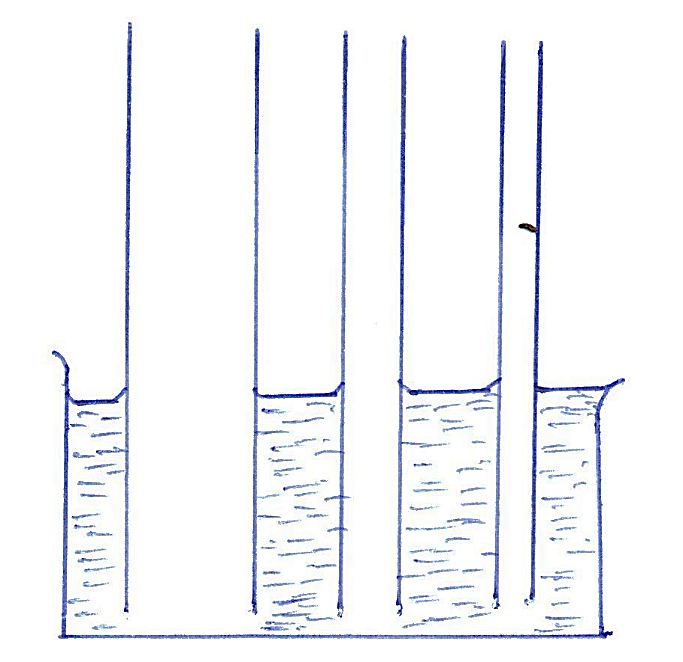 Indicate the levels of the water in the tubes after the water entered the tubes and showing clearly the shape of the meniscus in each tube(3mks)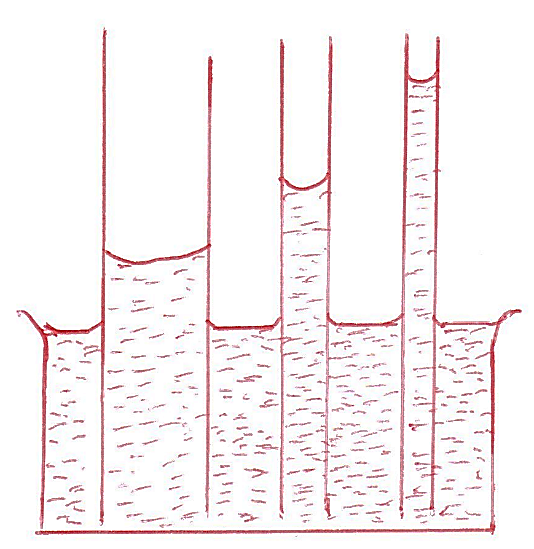  Give an explanation of the above behaviour of water in the tubes (2mks)Water rises up the tube because adhesive forces are greater than cohesive forces, therefore water want to be in contact with glass walls more than be in contact with own molecules.(c) State the factors which affect the surface tension of a liquid and explain how each factor affect the force (4mks)Temperature: rise in temperature lowers the surface tensionImpurities: reduce the surface tension of a liquid.12. (a) Define weight , stating its SI units (2mks)Weight is a measure of the pull of gravity on a body expressed in newtons or weight is the force of attraction exerted on a body by the earth and directed towards the centre of the earth expressed in newtons.(b)With different masses spring balance calibrated in newtons and retort stand, a form one student hanged the masses to obtain their respective weights and recorded in the following tableComplete the table by filling in the values Y weight in each case  (3mks)Calculate the average values of weight  ( 2mks)= =0.7N(a)Differentiate between mass and weight (5mks) (b) 	(i) Define vector quantity (1Mk) Is a quantity which has direction and magnitude (ii) Scalar quantity (1Mk)Is a quantity which has magnitude only but no direction.(c) Determine the resultant force for each of the following; (3Mks)(i)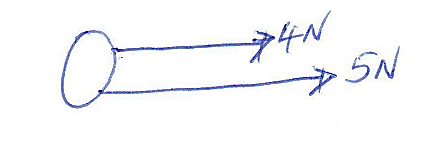 4 +5 = 9N	(ii)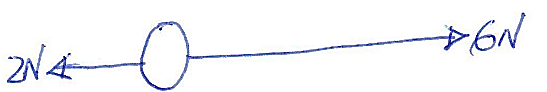 6 -2=4N	(iii)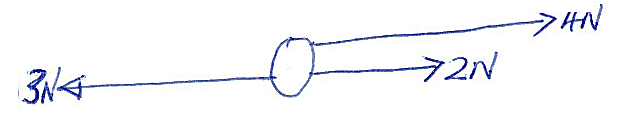 (4+2) - 3 =3N14. (a) Define pressure, stating its SI units (2mks) Is force acting perpendicularly per unit area expressed in newtons per square metre(b) A block of wood measuring 4m long 3 m wide and 2m high has a mass of 84kilogram. If the block of wood is resting on the ground determine(i)The area of the face which would exert the greatest pressure on the ground (2mks) 3m x 2m =6m2(ii) The greatest pressure exerted on the ground. (4mks)Pressure = force / area= Weight/ area=Weight = m/g= 84 x 10=840= 840/6=140 N/m2Basic physical quantitiesSI UnitSymbol of unitsLengthMetreMMassKilogramKgTimeSecondsElectric currentAmpereAThermodynamic temperatureKelvinKLuminous intensityCandelacdAmount of substancemolemolMass, m (grams)20406080100120Mass, m (kg)0.020.040.060.080.100.12Spring balance reading (weight)Mass, m (grams)20406080100120Mass, m (kg)0.020.040.060.080.100.12Spring balance reading (weight)0.20.40.60.811.2MassWeightQuantity of matter in a bodyMeasured in kilogramsSame everywhereMeasured using a beam balanceHas magnitude onlyPull of gravity on a bodyMeasured in newtonsChanges from place to placeMeasured using a spring balanceHas both magnitude and direction